Приложениек постановлению главыгородского округа Лыткариноот 17.08.2021 № 418-пИзменения в Порядок предоставления субсидии из бюджета городского округа Лыткарино юридическим лицам, индивидуальным предпринимателям, осуществляющим управление многоквартирными домами, на возмещение части затрат, связанных с выполненным ремонтом подъездов в многоквартирных домах, расположенных на территории городского округа Лыткарино1. Пункт 11 дополнить подпунктом 11.1 следующего содержания: «11.1. Прием (подача) предложений (заявок) претендентов на получение Субсидии начинается со дня размещения объявления о проведении отбора Получателей Субсидии на едином портале бюджетной системы Российской Федерации и на официальном сайте городского округа Лыткарино Московской области http://lytkarino.com/ в информационно-телекоммуникационной сети «Интернет» с указанием:- сроков проведения отбора (даты и времени начала/окончания подачи/приема заявок участников отбора), которые не могут быть меньше 30 календарных дней, следующих за днем размещения объявления о проведении отбора, а также информации о возможности проведения нескольких этапов отбора с указанием сроков (порядка) их проведения;- наименования, места нахождения, почтового адреса, адреса электронной почты Управления, проводящего в соответствии с настоящим Порядком отбор;- целей и результатов предоставления Субсидии в соответствии с пунктом 3 настоящего Порядка;- доменного имени, и (или) сетевого адреса, и (или) указателей страниц сайта в  информационно-телекоммуникационной сети «Интернет», на котором обеспечивается проведение отбора;- критериев отбора участников в соответствии с пунктом 12 настоящего Порядка и перечня документов, предоставляемых участниками отбора, для подтверждения их соответствия указанным критериям;- порядка подачи предложений (заявок) участниками отбора и требований, предъявляемых к форме и содержанию предложений (заявок), подаваемых участниками отбора, в соответствии с пунктами 11, 14 настоящего Порядка;- правил рассмотрения и оценки предложений (заявок) участников отбора в соответствии с пунктом 16-18 настоящего  Порядка;- порядка предоставления участникам отбора разъяснений положений объявления о проведении отбора, даты начала и окончания срока такого предоставления.».2. Пункт 12 изложить в следующей редакции:«12. Получатели субсидии должны на первое число месяца, предшествующего месяцу, в котором планируется проведение отбора соответствовать следующим критериям: - Получатели субсидии не должны являться иностранными юридическими лицами, а также российскими юридическими лицами, в уставном (складочном) капитале   которых   доля  участия   иностранных   юридических   лиц,   местом регистрации которых является государство или территория, включенные в утвержденный Министерством финансов Российской Федерации перечень государств и территорий, предоставляющих льготный налоговый режим налогообложения и (или) не предусматривающих раскрытия и предоставления информации при проведении финансовых операций (офшорные зоны), в совокупности превышает 50 процентов;- Получатели субсидии не должны находиться в процессе реорганизации (за исключением реорганизации в форме присоединения к юридическому лицу, являющемуся участником отбора, другого юридического лица), ликвидации, в отношении них не введена процедура банкротства, их деятельность не приостановлена в порядке, предусмотренном законодательством Российской Федерации, а участники отбора – индивидуальные предприниматели не должны прекратить деятельность в качестве индивидуального предпринимателя; - отсутствие у Получателей субсидии просроченной задолженности перед ресурсоснабжающими организациями, превышающей шестимесячные начисления за поставленные коммунальные ресурсы, или наличие графика погашения задолженности;- отсутствие у Получателя субсидии неисполненной обязанности по уплате налогов, сборов и иным обязательным платежам в бюджеты бюджетной системы Российской Федерации, срок исполнения по которым наступил в соответствии с законодательством Российской Федерации;-	наличие от Получателя субсидии заявки на предоставление Субсидии с приложением Справки – расчета фактических затрат, связанных с выполненным ремонтом подъездов в МКД, подтверждённой актами приёмки выполненных работ  по форме КС  - 2 и справками о стоимости работ по форме КС - 3;- Получатели субсидии не являются получателями средств из бюджета городского округа Лыткарино в соответствии с иными нормативными правовыми актами на цели, указанные в пункте 3 настоящего Порядка;-   отсутствие в реестре дисквалифицированных лиц сведений о дисквалифицированных руководителе, членах коллегиального  исполнительного органа, лице, исполняющем функции единоличного исполнительного органа, или главном бухгалтере участника отбора, являющегося юридическим лицом, об индивидуальном предпринимателе и о физическом лице – производителе товаров, работ, услуг, являющихся участниками отбора;-  наличие адресов подъездов МКД, в которых выполнен ремонт, в согласованном АП;- наличие протокола о выборе совета МКД или уполномоченного представителя  собственников  помещений МКД  (кроме получателей  субсидии  –  товариществ собственников жилья, жилищных или иных специализированных потребительских кооперативов);- наличие актов комиссионной приемки выполненных работ по ремонту подъездов, в том числе с участием членов советов МКД или уполномоченных представителей собственников помещений МКД и специализированной организации, осуществляющей услуги по строительному контролю;- наличие договора со специализированной организацией на вывоз отходов, образовавшихся в ходе работ по ремонту подъездов в МКД, в том числе на вывоз строительного, крупногабаритного мусора, твердых коммунальных отходов;- наличие положительного заключения, содержащего сметную стоимость на реализацию указанных мероприятий, выданного учреждением, уполномоченным проводить экспертизу сметной документации;- наличие договора со специализированной организацией, осуществляющей услуги по строительному контролю, при выполнении работ по ремонту подъездов МКД и подписанного акта приемки оказанных услуг по строительному контролю.».3. В пункте 13 слова «из бюджета города Лыткарино» заменить словами «из бюджета городского округа Лыткарино».4. В абзаце 6 подпункта 4 пункта 14 слова «из бюджета города Лыткарино» заменить словами «из бюджета городского округа Лыткарино».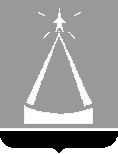 ГЛАВА  ГОРОДСКОГО  ОКРУГА  ЛЫТКАРИНО  МОСКОВСКОЙ  ОБЛАСТИПОСТАНОВЛЕНИЕ17.08.2021  № 418-пг.о. ЛыткариноО внесении изменений в Порядок предоставления субсидии из бюджета городского округа Лыткарино юридическим лицам, индивидуальным предпринимателям, осуществляющим управление многоквартирными домами,  на возмещение части затрат, связанных с выполненным ремонтом подъездов в многоквартирных домах, расположенных на территории городского округа ЛыткариноВ соответствии с государственной программой Московской области «Формирование современной комфортной городской среды», утвержденной постановлением Правительства Московской области от 17.10.2017 № 864/38, постановлением Правительства Российской Федерации от 18.09.2020 № 1492 «Об общих требованиях к нормативным правовым актам, муниципальным правовым актам, регулирующим предоставление субсидий, в том числе грантов в форме субсидий, юридическим лицам, индивидуальным предпринимателям, а также физическим лицам - производителям товаров, работ, услуг, и о признании утратившими силу некоторых актов Правительства Российской Федерации и отдельных положений некоторых актов Правительства Российской Федерации», постановляю:         1. Внести изменения в Порядок предоставления субсидии из бюджета городского округа Лыткарино юридическим лицам, индивидуальным предпринимателям, осуществляющим управление многоквартирными домами,  на возмещение части затрат, связанных с выполненным ремонтом подъездов в многоквартирных домах, расположенных на территории городского округа Лыткарино, утвержденный постановлением главы городского округа Лыткарино от 27.07.2021 № 397-п, (прилагаются).2. Отделу экономики и перспективного развития Администрации городского    округа    Лыткарино  (О.Н. Демидова)  обеспечить   опубликование настоящего постановления в установленном порядке и размещение на официальном сайте городского округа Лыткарино в сети «Интернет».3. Контроль за исполнением настоящего постановления возложить на   заместителя главы Администрации городского округа Лыткарино   Бразгину Е.В.К.А. Кравцов